Zápis do MŠ Chocenice pro školní rok 2023/2024Informace pro rodiče 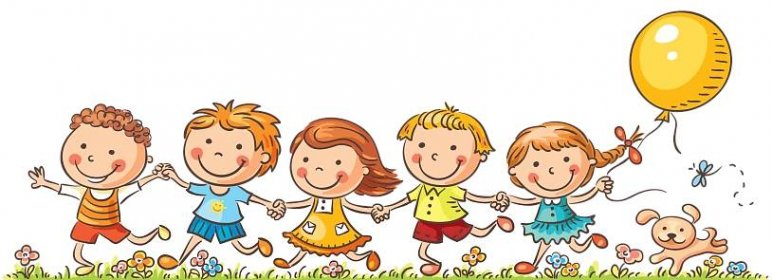 Vážení rodiče,  Zápis dětí k předškolnímu vzdělávání proběhne v souladu se školským zákonem ve středu 3.5.2023 od 16:00 hod. do 17:00 hod. v budově MŠ prezenční formou ( za přítomnosti zákonného zástupce i dítěte). K zápisu jsou potřebné tyto dokumenty: 1. Vyplněná žádost o přijetí dítěte do MŠ. Žádost o přijetí do MŠ obdržíte i vyplníte v den zápisu.2. Rodný list dítěte a Váš občanský průkaz či jiný doklad totožnosti.V tento den bude zákonným zástupcům sděleno i přidělené registrační číslo, pod kterým jsou děti vedeny při zápisu. Vyplněný evidenční list pro dítě s potvrzením lékaře o povinném očkování dítěte ( netýká se dětí s povinným předškolním vzděláváním),který zákonní zástupci dostanou při zápisu,odevzdají zpět do MŠ do 15.5. 2023Možnost se seznámit s podklady pro vydání „Rozhodnutí“ bude umožněno dne 18.5. 2023 od 15,30 do 16 hod. Seznam registračních čísel (dětí, které byly přijaty do MŠ) bude vyvěšen od 23.5. 2023 ve vývěsce  OÚ  Chocenice a na webových stránkách školy https://www.chocenice.cz/obec-7/zakladni-a-materska-skola/aktuality-ze-zakladni-a-materske-skoly/. Rozhodnutí o nepřijetí si vyzvedněte 25.5.2023 od 15,30 do 16,30 hod.Vrácení a vyplnění všech dokladů je prvním předpokladem pro přijetí do MŠ.Přijímací řízení se dále řídí Kritérii pro přijímání dětí do mateřské školy na školní rok 2023/2024.Tato kritéria naleznete na webových stránkách stránkách školy  https://www.chocenice.cz/obec-7/zakladni-a-materska-skola/aktuality-ze-zakladni-a-materske-skoly/.Informace pro rodičePro účely přijímacího řízení vám bylo přiděleno registrační číslo …………………………………………..Evidenční list, potvrzený lékařem, odevzdejte zpět do MŠ do Možnost seznámení se s podklady pro vydání „Rozhodnutí“ dne 18.5. 2023 od 15,30 do 16 hod. nebo lze telefonicky dohodnout jiný termín, tel. 371 522 554.Seznam registračních čísel (dětí, které byly přijaty do MŠ) bude vyvěšen od 23.5. 2023 v mateřské škole a na internetových stránkách školy https://www.chocenice.cz/obec-7/zakladni-a-materska-skola/aktuality-ze-zakladni-a-materske-skoly/Rozhodnutí o nepřijetí si vyzvedněte 25.5.2023 od 15 do 16 hod.Vrácení a vyplnění všech dokumentů je prvním předpokladem pro přijetí do MŠ.U zápisu nerozhoduje pořadí zapsaných dětí, ale kritéria stanovená ředitelkou Základní školy a mateřské školy Chocenice, která jsou stanovena v souladu s § 34 Školského zákona.Tato kritéria naleznete na nástěnce v MŠ a na internetových stránkách školy.Mgr. Jaroslava Havlíková, ředitelka ZŠ a MŠ Chocenice